Модуль№1 “Движение” - 4 часа (Приложение -1)Модуль №2 “Плотность” - 4 часа (Приложение-2)Модуль № 3 “Силы в природе” - 4 часа (Приложение- 3)Модуль № 4 “Давление” - 4 часа (Приложение -4)Модуль № 5 “Атмосфера” - 4 часа (Приложение -5)Модуль № 6 “Закон Архимеда” (Приложение № 6)Модуль № 7 “Работа и мощность” (Приложение – 7)Модуль № 8 “Простые механизмы” (Приложение – 8)Литература для  учителейУсольцев А.П.  Задачи по физике на основе литературных сюжетов ( для толковых детей и сообразительных взрослых) -  Екатеринбург,  У-Фактория. 2003.Камин А.Л. Физика. Развивающее обучение. Ростов – на – Дону. Феникс 2003Перельман Я.И. Занимательная механика. Веселые задачи. Простые, но каверзные. Астрель. Хранитель Москва. 2007.Перельман Я. И. Физика на каждом шагу. Веселые задачи. Простые, но каверзные. Астрель. Хранитель Москва. 2007.Щербакова Ю.В.  Занимательная физика на уроках и внеклассных мероприятиях 7-9 классы. Москва. Глобус.2008Елькин В.И. Необычные ученые материалы по физике. Москва “Школа- Пресс” 2000г.Семке А.И. Игры на уроках физики и после.  Библиотека журнала “Физика в школе “№ 2(14) 2007 Москва. Чистые пруды.Семке А.И. Учение с увлечением на уроках физики. Библиотека журнала “Физика в школе “№ 3(9) 2006 Москва. Чистые пруды.С.В. Боброва. Нестандартные уроки физики. Волгоград. 2000 г.П.И. Самойленко, А.В. Сергеев Физика в кроссвордах. Дрофа. Москва.2004г.
Занятие 1-2 Решение задач.
Учащимся предлагаются задачи на основе литературных сюжетов, при этом каждая задача несет эмоциональную и смысловую нагрузку.Занятие - 3 Измеряем.
Учащимся предлагается творческое экспериментальное задание с последующим обсуждением результатов экспериментаЗанятие 1-2 Решение задач.
Учащимся предлагаются задачи на основе литературных сюжетов, при этом каждая задача несет эмоциональную и смысловую нагрузку.Занятие - 3 Измеряем.
Учащимся предлагается творческое экспериментальное задание с последующим обсуждением результатов эксперимента0000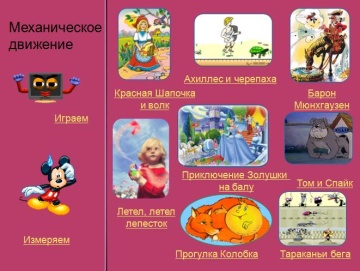 0000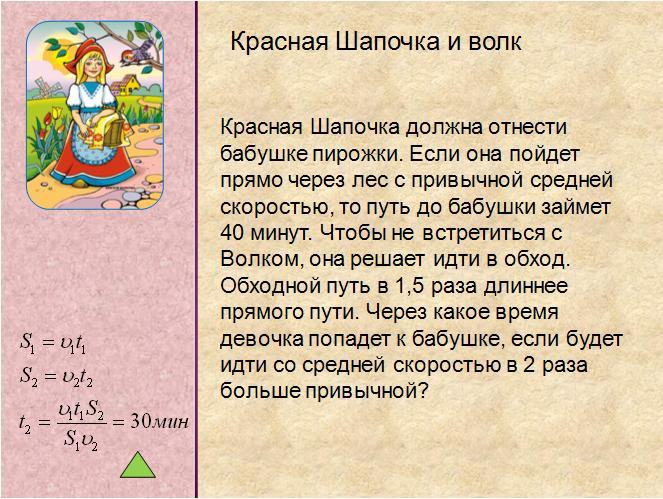 00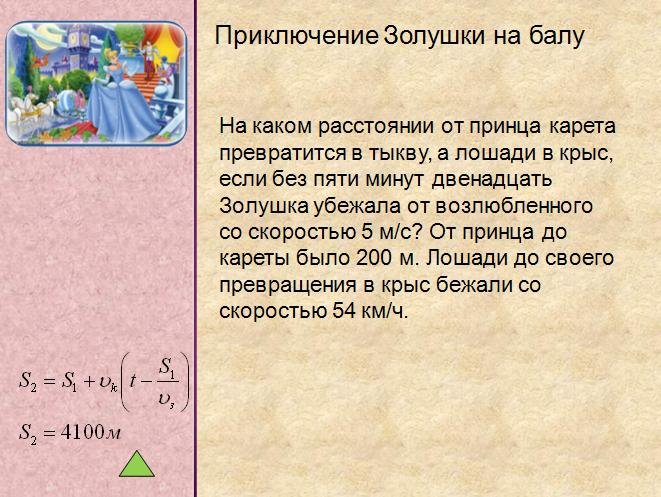 0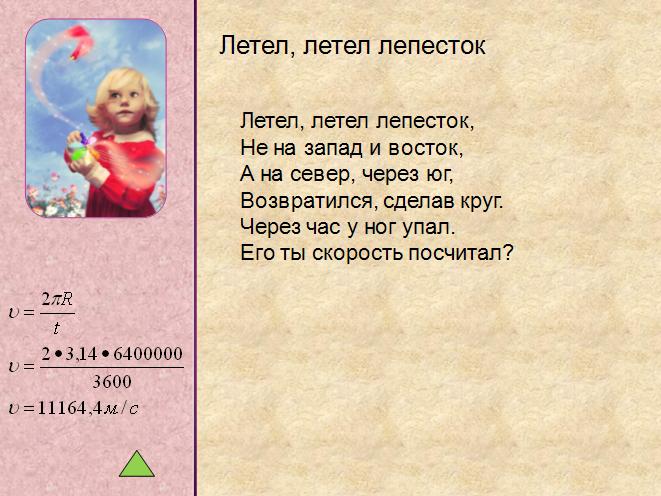 0000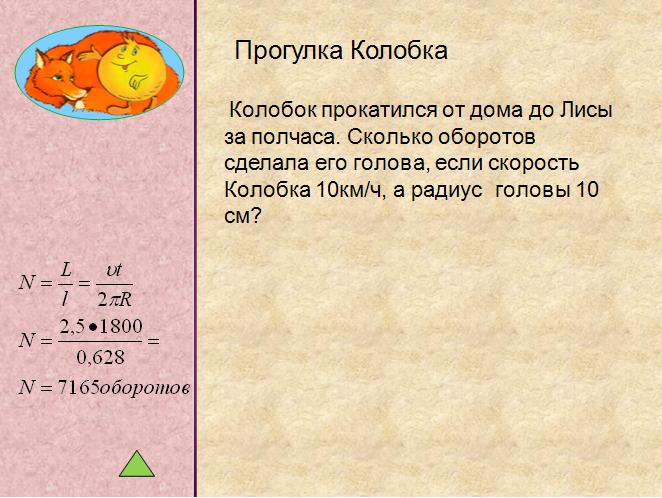 0000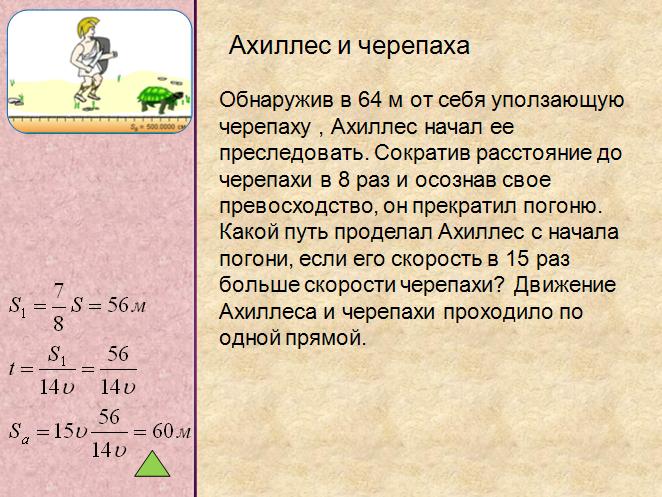 0000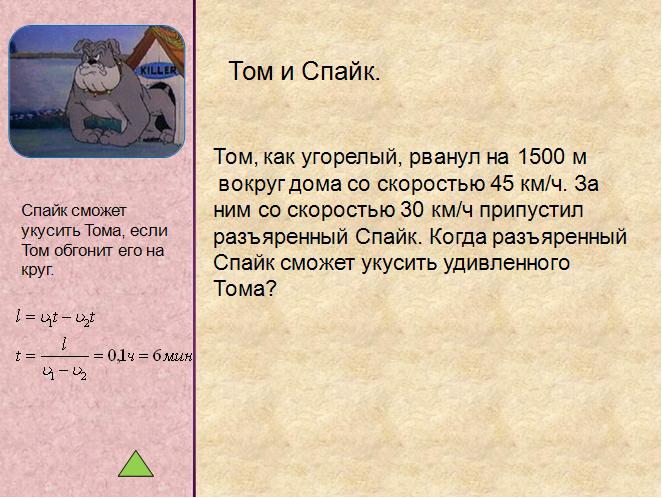 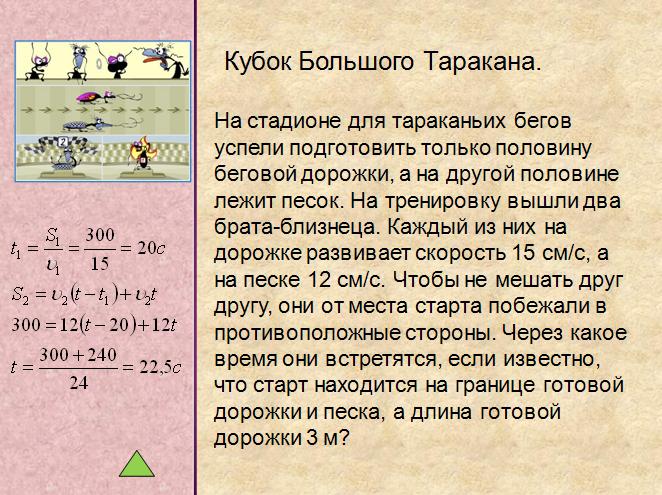 0000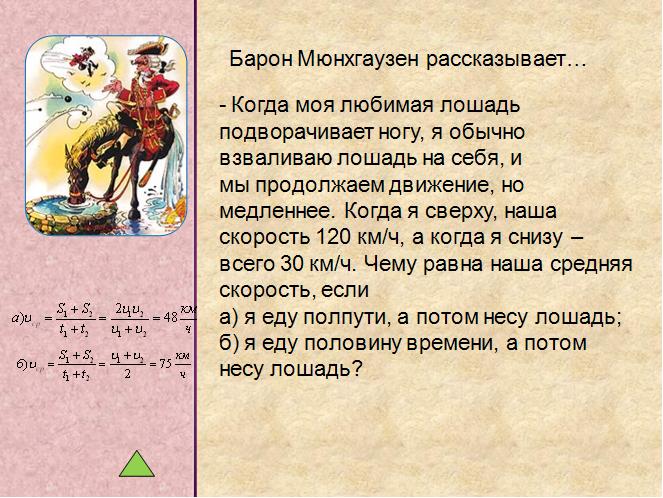 0000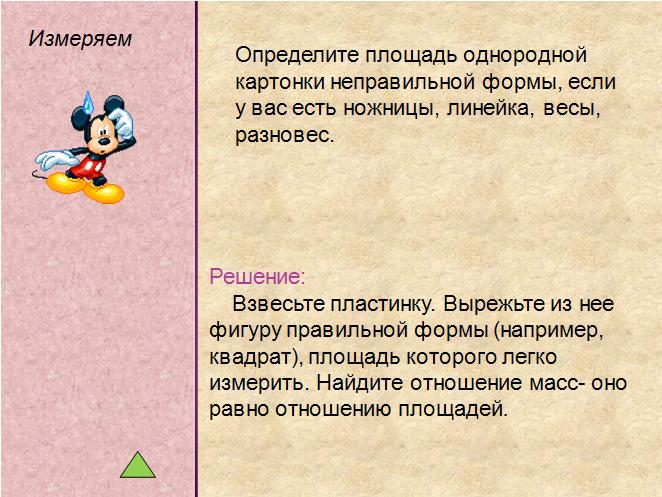 0000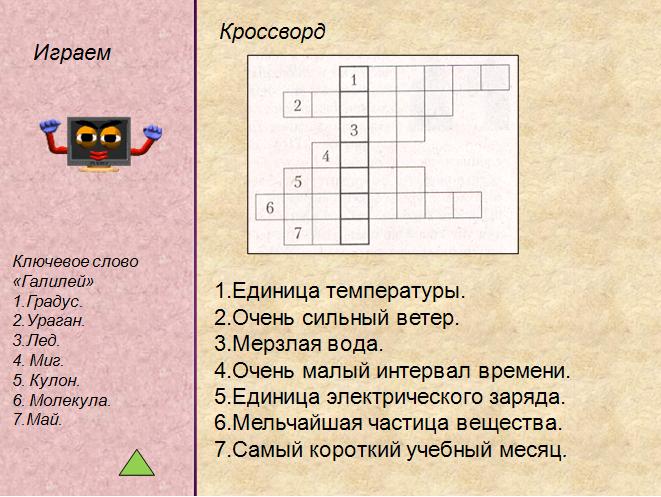 000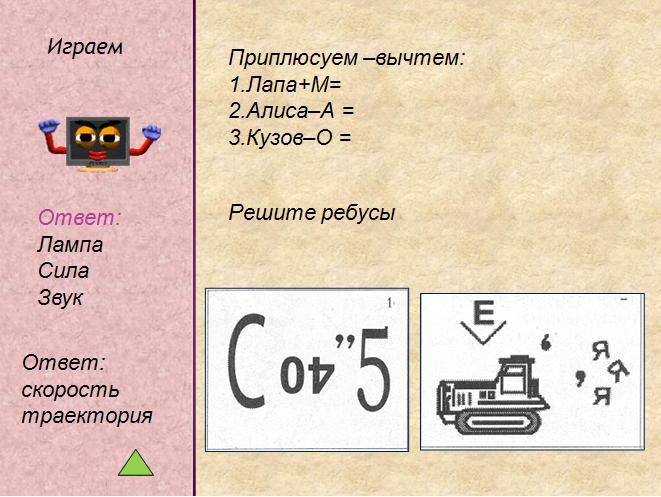 Занятие №4 Играем
Учащимся предлагаются задания в игровой форме, а также на уроке отводится время для презентации авторских творческих работ учащихся, организуется конкурс на лучший кроссворд, ребус, эссе, рассказ и т.д. по заданной теме.0000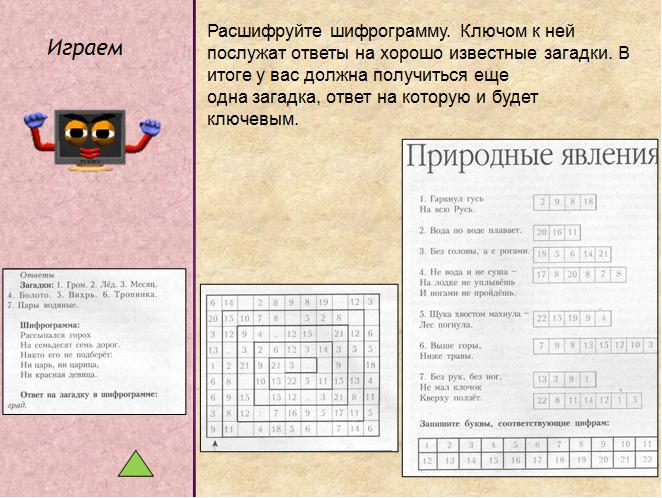 